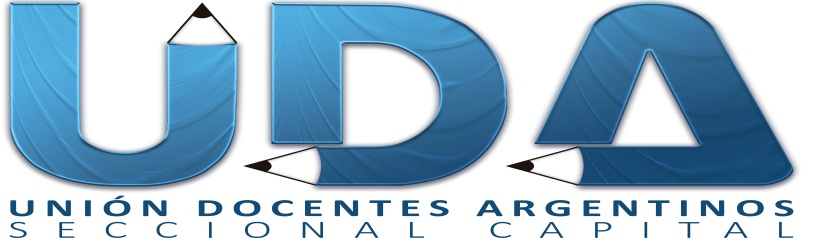           D.E 1ESCUELA SECTOR61D.E.  2D.E.  2ESCUELASECTOR101161D.E.  3D.E.  3ESCUELASECTOR221D.E.  5D.E.  5ESCUELASECTOR165275D.E.  6D.E.  6ESCUELASECTOR132222D.E.  9D.E.  9ESCUELASECTOR62D.E.  12D.E.  12ESCUELASECTOR24D.E.  10D.E.  10ESCUELASECTOR233D.E.  18D.E.  18ESCUELASECTOR114D.E.  17D.E.  17ESCUELASECTOR43